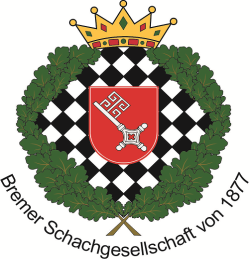 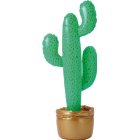 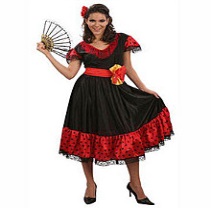 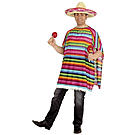                    Weihnachtsblitzturnier 2013 der BSGWerte Herren, liebe Schachfreunde. Unser diesjähriges traditionelles Weihnachtsblitzturnierfindet unter einem besonderen Eventnamen statt.  Es heißt :  -  Fiesta Mexikana  –Lasst euch überraschen.   Geboten wird Fröhlichkeit und gute Laune, Mexikanisches Flair und tolle Mariachi Klänge. Auf Tequila werden wir verzichten, um beim Blitzen die Konzentration nicht zu verlieren.    Das Turnier findet am 16.12.13 um 19:30 Uhr in unserem Pueblo ( BSG Spielsaal der   Weserterassen )statt. Gäste und fremde Señores  sind herzlich willkommen und sollten bitte einen kleinen Obolusvon einigen Pesos oder 3 € für unsere Weihnachtskasse bereithalten.  Das Turnier wird in 13 Runden nach Schweizer System ausgetragen.So wie gewohnt, gibt es für jeden Teilnehmer einen schönen Preis vom Gabentisch.Es werden wieder kleine Ratingpreise für die Top 5 des Turnieres, sowie der beste Senior,außerdem unter DWZ 2000, unter DWZ 1800 sowie unter DWZ 1600 vergeben.So freut sich die BSG auf alle „ Amigos -  Hombres  und Kompadres „  Selbstverständlich sind auch „Schach – Gringos „ ( Anfänger ) herzlich willkommen!Die BSG wünscht allen aktiven und ihren Familien ein geruhsames Fest und einenschönen Jahreswechsel ! Gesundheit und schachlicher Erfolg für das Jahr 2014K.Borbely ( Turnierl. )